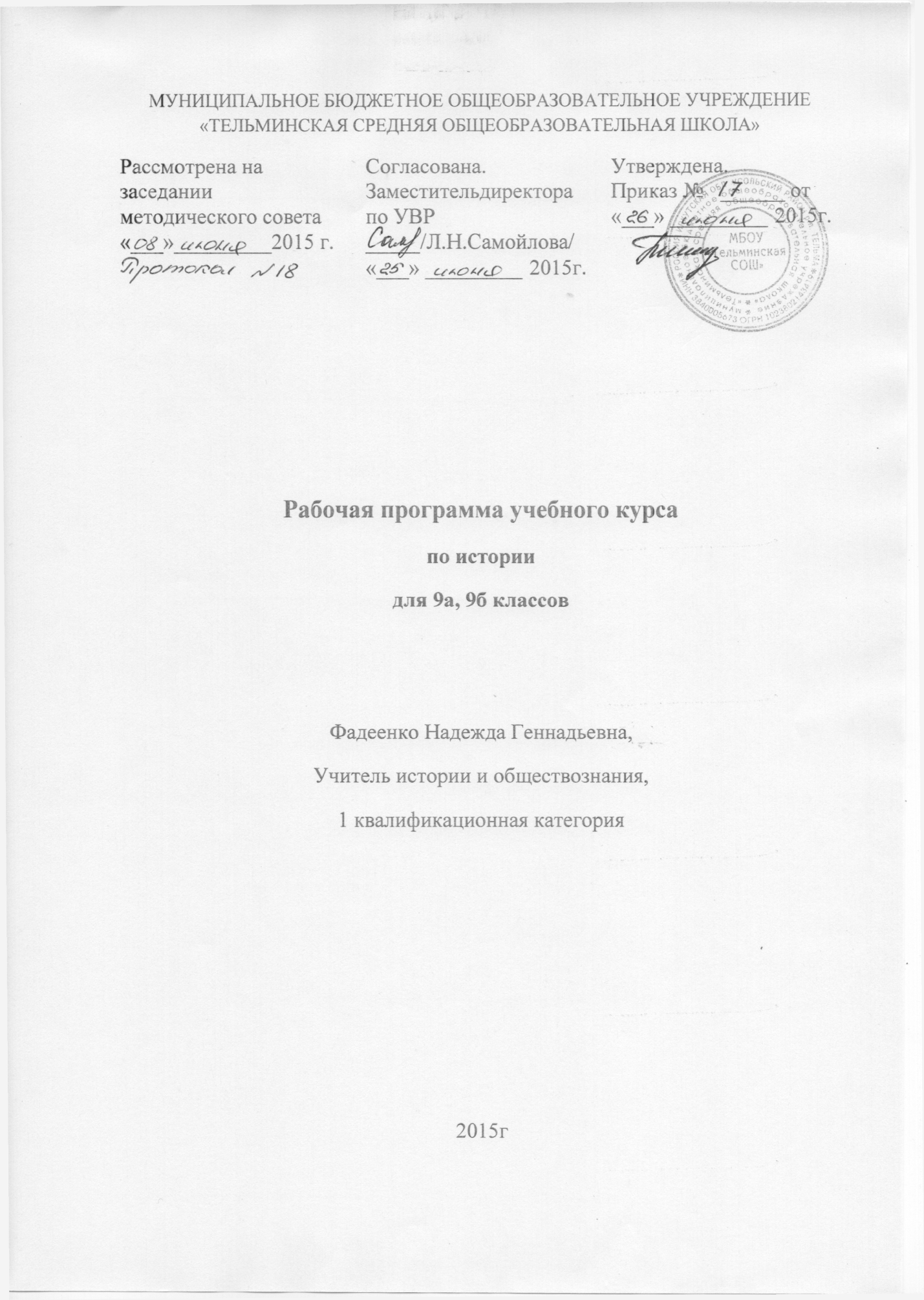 Пояснительная записка.Цели курса.Формирование общей картины исторического развития человечества, получение учениками представлений об общих ведущих процессах, явлениях и понятиях;Развитие умений по применению исторических знаний в жизни;Приобщение учащихся к национальным и мировым культурным традициям, воспитание патриотизма, формирование гражданского самосознания.Задачи.- Формирование исторического мышления учащихся;- Развитие умений работы с книгой и картографическим материалом;- Формирование навыков пересказа материала учебника, ответа на фактологические и проблемные вопросы;- Формирование умений пользоваться историческими терминами и понятиями. Знание важнейших дат и событий;- Формирование умений охарактеризовать события, образ жизни;- Формирование веротерпимости, широту мировоззрения, гуманизм;- Развитие личностных качеств школьников на основе примеров из истории;- Развитие познавательных способностей учащихся, воспитание потребности испытывать радость от общения с прекрасным.Нормативные правовые документы.Закон РФ «Об образовании» №279 от 29 12 2012г.Приказ Минобразования России от 31 января 2012г №:9 «О внесении изменений в федеральный компонент государственных образовательных стандартов начального, общего, основного общего, среднего (полного) общего образования, утверждённый приказом министерства образования РФ от 5 марта 2004г. №1089»Учебный план МОУ Тельминская СОШ  на 2014-2015 учебный год.Рабочая программа. История России. Предметная линия учебников А.А.Данилова, Л.Г.Косулиной. 6-9 классы. М.: Просвещение. 2014г. Программа разработана на основе Федерального государственного образовательного стандарта основного общего образования.Рабочая программа. Всеобщая история. Предметная линия учебников А.А.Вигасина-О.С. Сороко-Цюпы.5-9кл. М.: Просвещение. 2014г. Программа разработана на основе Федерального государственного образовательного стандарта основного общего образования.Обоснование выбора авторской программы.Рабочая программа обеспечивает конкретизацию содержания, объёма, порядка изучения  обозначенной учебной дисциплины в рамках освоения основной образовательной программы с учётом целей, задач и особенностей учебно-воспитательного процесса МОУ Тельминская СОШ. В соответствии с общепринятыми нормами рабочая программа по предмету история в 8 классе направлена на реализацию ряда первостепенных задач:  создание условий для развития личности; Воспитание у подростков патриотизма; Овладение знаниями о важнейших событиях мировой и отечественной истории; формирование у подростков практических навыков и др.Определение места и роли учебного предмета.Школьный курс  истории за 9 класс должен ввести учащихся основной школы в науку, т.е. познакомить их с общими понятиями (историческими и социологическими), объяснить им элементы исторической жизни. Это сложная и ответственная задача, которую должен решить учитель в процессе учебного сотрудничества с учащимися.В соответствии с базисным учебным планом история относится к учебным предметам, обязательным для изучения на ступени среднего (полного) общего образования.В соответствии с базисным учебным планом, программа предполагает также обобщающие уроки по отдельным разделам, повторение всего изученного за курс.Количество учебных часовОбъём рабочей программы, разработанной для 9 класса, согласно действующим нормам, составляет 68 часов в год и распределяется по 2 учебных  часа в неделю. В соответствии со спецификой разделов программы, данный объём распределяется следующим образом:За учебный год запланировано провести10 контрольных  работ по проверке знаний учащихсяСодержание программыИстория России в XX в. (42 ч) Тема 1. Россия на рубеже 19-20 в. (7 ч)Российская империя на рубеже веков и ее место в мире. Территориальная структура Российской империи, ее геостратегическое положение. Количественная и качественная (этническая) характеристика населения Российской империи. Политическое развитие России в начале XX в. Характеристика политической системы Российской империи начала XX в.; необходимость ее реформирования.Личность Николая II, его политические воззрения. Либеральная (земская) программа политических преобразований. Экономическое развитие России в начале XX в. Особенности развития российской экономики начала XX в. Роль государства в экономике России. Иностранный капитал: причины его широкого проникновения в страну, роль в развитии российской экономики. Социальная структура Российской империи начала XX в. Особенности социальной структуры российского общества начала XX в. Поместное дворянство, его экономическое положение и политическая роль в государстве. Характеристика русской буржуазии, ее неоднородность. Внешняя политика Николая II. Внешнеполитические приоритеты России в начале царствования Николая II. Миротворческая инициатива русского императора. Международная конференция в Гааге. «Большая азиатская программа» русского правительства. Втягивание России в дальневосточный конфликт. Русско-японскаявойна 1904-1905 гг. Ход военных действий на суше и на море. Портсмутский мир. Причины поражения России в войне.Общественно-политические движения в начале XX в. Предпосылки формирования и особенности генезиса политических партий в России. Классификация политических партий.Российская социал-демократия. II съезд РСДРП. Большевики и меньшевики. В. И. Ленин. Ю. О. Мартов.Партия социалистов-революционеров. Особенности программных и тактических установок. В. М. Чернов. Деятельность Боевой организации. Е. Азеф.Радикализация либерального движения. Влияние русско-японской войны на внутриполитическую ситуацию.Первая русская революция. Антиправительственное движение в 1901-1904гг. «Зубатовский социализм»: суть, перспективы, причины провала. Кровавое воскресенье. Причины революции. Основные революционные события.Конституционно-демократическая партия и «Союз 17 октября»: политические доктрины, решение аграрного и национального вопросов, социальный состав, численность. П. Н. Милюков. А. И. Гучков.Традиционалистские (монархические) партии и организации: программные лозунги, социальный состав, численность. Черносотенное движение. В. М. Пуришкевич.Итоги революции.Реформы П. А. Столыпина. Альтернативы общественного развития России в 1906г. Деятельность I Государственной думы, ее аграрные проекты.III Государственная дума. Общественное и политическое развитие России в 1912-1914 гг. Свертывание курса на политическое и социальное реформаторство.Россия в Первой мировой войне. Русская внешняя политика после окончания русско-японской войны. Создание двух военно-политических блоков в Европе. Обострение русско-германских противоречий. Начало Первой мировой войны, ее причины, цели и планы воюющих сторон. Военные действия на Восточном фронте в 1914-1916 гг. Итоги военной кампании 1914-1916 гг. Психологический перелом в армейских настроениях.Обострение внутриполитической ситуации. Влияние военного фактора на экономическое и социальное положение в стране. Война и психологическое состояние общества. Отношение политических партий к войне. «Верхи» в условиях войны. Дискредитация царизма и государственной власти. «Распутинщина». IV Государственная дума. Прогрессивный блок. Нарастание революционного движения.Серебряный век русской культуры. Духовное состояние русского общества в начале XX в. Основные тенденции развития русской культуры начала XX в. Развитие науки. Просвещение. Литература: традиции реализма и новые направления. Серебряный век русской поэзии. Декаданс. Символизм. Футуризм. Акмеизм. Изобразительное искусство. Драматический театр: традиции и новаторство. Музыка и исполнительское искусство. Русский балет. «Русские сезоны» С. Дягилева. Рождение кинематографа.Тема 2. Великая Российская революция (5 ч)От Февраля к Октябрю. Начало Февральской революции. Объективные и субъективные причины революции. Двоевластие: суть и причины его появления. Отречение Николая II.Приоритеты новой власти. Курс на продолжение войны. Демократизация русского общества. Социально-экономическая политика. Рождение новой власти на местах.Альтернативы развития страны после Февраля.Возвращение из эмиграции В. И. Ленина. Апрельские тезисы. Выработка новой стратегии и тактики РСДРП(б).Апрельский кризис Временного правительства. Образование первого коалиционного правительства, его внутренняя и внешняя политика.Июльские события в Петрограде. Переход РСДРП(б) на нелегальное положение.Выступление генерала Корнилова и его последствия. Курс большевистского руководства на вооруженный захват власти. Л.Д. Троцкий. Октябрьский переворот в Петрограде. Крах право-либеральной альтернативы.Становление советской власти. II Всероссийский съезд Советов. Первые декреты советской власти. Создание коалиционного советского правительства. Судьба Учредительного собрания. Крах леводемократической альтернативы. III Всероссийский съезд Советов. Формирование советской государственности. Брест-Литовский мирный договор; его условия, экономические и политические последствия их принятия.Эволюция экономической политики советской власти. «Военный коммунизм». Первые мероприятия советской власти в области промышленного производства, транспорта, торговли, банковской системы. Гражданская война. Причины Гражданской войны и ее этапы. Расстановка противоборствующих сил. Первые вспышки Гражданской войны: поход генерала П.Н. Краснова на Петроград, вооруженное сопротивление в Москве, «мятеж» генерала Н.Я. Духонина, выступления атаманов А.М. Каледина, А.И. Дутова, Г.С. Семенова. Формирование Белого движения. Создание Красной Армии. Иностранная интервенция: причины, масштаб, формы, районы оккупации.Выступление чехословацкого корпуса. Формирование Восточного фронта. Ликвидация советской власти в Поволжье, на Урале, в Сибири и на Дальнем Востоке. Создание региональных правительств. Уфимская директория.«Мятеж» адмирала А. В. Колчака. Политическая и социально-экономическая программа колчаковского правительства. Формирование Южного фронта. Антибольшевистское восстание на Дону. Всевеликое Войско Донское атамана П.Л. Краснова. Добровольческая армия генерала А.И. Деникина. Характер белогвардейской власти на юге. Политические декларации и социально-экономическая политика. Белый террор. Движение зеленых. Н.И. Махно. Программа и тактика махновского движения. Военные действия на Южном фронте. Разгром армии Деникина.Северный фронт. Походы генерала Н. Н. Юденича на Петроград. Антибольшевистские выступления красноармейцев в фортах Красная Горка, Серая Лошадь, Обручев. Переход Красной Армии в контрнаступление. Падение Белого режима на севере.Белый Крым. Социально-экономическая программа П. Н. Врангеля. Разгром Врангеля.Гражданская война на национальных окраинах. Война с Польшей, ее классово-политический смысл и итоги. Окончание Гражданской войны. Причины победы красных.	«Малая гражданская война». Крестьянские выступления в 1920-1921 гг. Кронштадтское восстание.Новая экономическая политика. Экономический и политический кризис начала 20-х гг. Переход к новой экономической политике. Сущность нэпа и его экономические итоги. Социальная структура и социальная психология в 20-е гг. Кризис нэпа, его причины. Альтернативные варианты преодоления кризисных явлений. Развитие политического процесса в 20-е гг. Отношение к нэпу в различных слоях населения и в партии. Эволюция взглядов В. И. Ленина на нэп. Борьба за власть в политическом руководстве после смерти В. И. Ленина. Усиление И. В. Сталина.Внешняя политика в 20-е гг. Международная обстановка во время и после окончания Гражданской войны. Внешнеполитические аспекты причин победы большевиков в Гражданской войне.Идея мировой революции и учреждение Коммунистического Интернационала. II конгресс Коминтерна.Эволюция взглядов В. И. Ленина на идею мировой революции. Перенесение акцента на нормализацию отношений с мировыми державами и широкое привлечение иностранных капиталов в страну.Прорыв мировой изоляции советской страны. Генуэзская конференция. Рапалльский договор.Новый курс Коминтерна. Международное признание СССР. Экономическое и политическое сотрудничество СССР и Германии. Американские фирмы на советском рынке.Духовная жизнь. Борьба с неграмотностью. Строительство советской школы. Начало создания «новой интеллигенции».Большевистские приоритеты в науке. Положение научно-технической интеллигенции.Творцы Серебряного века в советской России. Первая волна эмиграции. «Философский пароход». Сменовеховство. Большевики и церковь. Начало «нового искусства». Пролеткульт. Российская ассоциация пролетарских писателей. «Окна сатиры РОСТА». Кинематограф. Начало партийного наступления на культуру.Жизнь, быт и психология людей в 20-е гг. Тема 3. СССР на путях строительства нового общества. (8 ч)Экономическое развитие. Хлебозаготовительный кризис 1927г.:причины, проявления, меры к преодолению. Оформление двух точек зрения на причины и пути выхода из кризиса: И. В. Сталин против Н. И. Бухарина.Социально-психологические предпосылки победы сталинской линии. Социально-политическая подготовка «великого перелома».Индустриализация: цели, методы, источники. Первые пятилетки, их итоги.Коллективизация. Раскулачивание. Форсированная индустриализация и насильственная коллективизация - неразрывная связь.Результаты форсирования развития и его цена.Политическая система. Определение и основные черты тоталитарного режима и тоталитарного государства.Партия - ядро тоталитарной системы. Огосударствление партийного аппарата. Ликвидация остатков внутрипартийной демократии.Идеологизация общественной жизни. Контроль за средствами массовой информации. «Партийное влияние» на науку и культуру. Перестройка системы образования. Дальнейшее наступление на церковь. Культ вождя.Система массовых организаций. Унификация общественной жизни. Репрессии.Принятие Конституции . Попытки сопротивления тоталитарному режиму.Социальная система. Изменение социальной структуры общества. Конституция . о социальной структуре советского общества. «Спецконтингент». ГУЛАГ как структурное подразделение советской экономики.Номенклатура - верхний слой советской социальной системы. Состав. Иерархия. Психология. Система льгот и привилегий.Внешняя политика. Новый курс советской дипломатии. Отход от прогерманской ориентации. Поиски союза с демократическими странами. Принятие СССР в Лигу Наций. Борьба СССР за создание системы коллективной безопасности.Коминтерн: курс на создание единого антифашистского фронта. СССР и война в Испании.Мюнхенское соглашение и советская дипломатия. Дальневосточная политика СССР.Духовная жизнь. Идеологическое наступление на культуру. Школа и семья. Советская наука. Достижения советской физической школы. Успехи советских химиков. Достижения в биологии.Советский кинематограф. Музыкальное творчество. Песенное искусство. Живопись. Литература.Культурная революция и ее итоги. Жизнь и быт людей в 30-е гг. Психологическое состояние общества.Тема 4. Великая Отечественная война (7 ч)СССР накануне войны. Советско-германские отношения. Развитие политического процесса в Европе после заключения Мюнхенского договора.Причины нового советско-германского сближения. Советско-германские договоры . Реализация СССР секретных протоколов. Война с Финляндией и ее итоги.Укрепление обороноспособности страны: успехи и просчеты.Подготовка Германии к нападению на СССР.Начало Великой Отечественной войны. Боевые действия зимой-летом . Проблемы внезапности нападения Германии на СССР. Вторжение немецких войск. Первые мероприятия советского правительства по организации отпора врагу. Периодизация военных действий.Оборонительные сражения летом - осенью . Героизм советских воинов. Причины неудач Красной Армии. Нацистский «новый порядок» на оккупированной территории, массовое уничтожение людей. Приказ № 270. Битва под Москвой.Разгром немецких войск под Москвой. Зимнее наступление Красной Армии, его итоги.Неудачи советских войск в Крыму и под Харьковом. Летнее наступление немецких войск. Приказ № 227. Сталинградская битва. Сражения на Кавказе. Создание антигитлеровской коалиции. Тегеранская конференция.Тыл. Морально-психологическое состояние советских людей после вторжения немецких войск. Церковь в период Великой Отечественной войны. Эвакуация. Героический труд в тылу. Жизнь и быт. Наука и образование в годы войны. Художественная культура.Коренной перелом в ходе Великой Отечественной войны. Разгром немецких войск под Сталинградом. Начало массового изгнания захватчиков с советской земли. Результаты зимнего наступления Красной Армии. Борьба в тылу врага; партизанское движение.Битва на Курской дуге, ее итоги и значение. Битва за Днепр. Освобождение Донбасса, Правобережной Украины. Итоги летне-осенней кампании .Соотношение сил на Восточном фронте к началу . Итоги зимнего наступления Красной Армии. Освобождение Украины и Крыма. Открытие второго фронта.Завершающий период Великой Отечественной войны. Наступление советских войск летом . Операция «Багратион». Разгром немецких войск в Прибалтике. Победа на Балканах. Завершающие сражения Красной Армии в Европе. Крымская конференция.Берлинская операция. Капитуляция фашистской Германии. Потсдамская конференция.Разгром японских войск в Маньчжурии.Причины победы Советского Союза над фашизмом. Итоги и цена победы.Тема 5. СССР в  1945 - 1964 гг. (5 ч)Послевоенное восстановление хозяйства. Состояние экономики страны после окончания войны. Экономические дискуссии 1945-1946 гг. Восстановление и развитие промышленности. Трудности и проблемы сельского хозяйства. Жизнь и быт людей.Политическое развитие страны. «Демократический импульс» войны. Изменения в структурах власти. Система ГУЛАГа в послевоенные годы. Национальная политика. Правящая партия и общественные организации в первые послевоенные годы.Идеология и культура. Идеологические кампании 40-х гг. Эволюция официальной идеологии. Образование. Противоречия в развитии литературы, театра, кино, музыки. Научные дискуссии.Внешняя политика. СССР в системе послевоенных международных отношений. Формирование двух военно-политических блоков государств. Начало «холодной войны». Изменения политической системы. Смерть Сталина и борьба за власть. Г.М. Маленков. Л.П. Берия. Н.С. Хрущев. XX съезд КПСС. Критика культа личности и ее пределы. Начало реабилитации жертв политических репрессий. Реорганизация государственных органов, партийных и общественных организаций. Третья Программа КПСС (.). Разработка новой Конституции СССР.Экономическое и социальное развитие. Экономический курс Маленкова. Сельскохозяйственная политика Хрущева. Начало освоения целинных и залежных земель. Реформа управления промышленностью. Создание совнархозов. Завершение построения экономических основ индустриального общества в СССР. Особенности социальной политики. Жилищное строительство.Развитие науки и образования. Научно-техническая революция в СССР. Запуск первого искусственного спутника Земли (.). Первый пилотируемый полет в космос Ю.А.Гагарина 12 апреля . Открытия советских ученых в важнейших областях науки. С.П. Королев. М.В. Келдыш. И.В. Курчатов. А.Д. Сахаров. Реформа школы 1958г.Духовная жизнь. Зарождение обновленческого направления в советской литературе. И. Эренбург. В. Панова. А. Твардовский. Д. Гранин. В. Дудинцев. Р. Рождественский. Е. Евтушенко. А. Вознесенский. А. Солженицын.Ослабление идеологического давления в области музыкального искусства, живописи, кинематографии.Внешняя политика. Выработка новых подходов во внешней политике. Мирное сосуществование государств с различным общественным строем. Возобновление диалога с Западом. Попытки начала разоружения. Берлинский кризис . Карибский кризис . Поиски новых подходов в отношениях со странами социализма. КПСС и международное коммунистическое и рабочее движение. Отношения СССР со странами «третьего мира».Тема 6. СССР в 1964 - 1991гг. (4ч)Политическое развитие. Отстранение Н. С. Хрущева от власти в октябре . Л. И. Брежнев. А. Н. Косыгин. Усиление позиций партийно-государственной номенклатуры. Курс на «стабильность кадров». XXIII съезд КПСС и проведение «контрреформ» в политической сфере. Укрепление роли армии и органов безопасности. Реформирование КГБ. Конституция СССР .Экономика «развитого социализма». Предпосылки и основные задачи реформирования экономики СССР. Аграрная реформа . и ее результаты. Реформа промышленности .: цели, содержание, результаты. Нарастающее отставание СССР в научно-технической сфере. Особенности социальной политики.Общественная жизнь. Развитие художественной культуры. Концепция «развитого социализма». Теория «обострения идеологической борьбы». Противоречия в развитии художественной культуры. Усиление идеологического контроля за средствами массовой информации, учреждениями культуры. Литература в борьбе с идеологией застоя. Внешняя политика. Установление военно-стратегического паритета между СССР и США. Переход к политике разрядки международной напряженности в отношениях Восток-Запад. Совещание по безопасности и сотрудничеству в Европе. СССР в региональных конфликтах. Участие СССР в войне в Афганистане. Завершение периода разрядки. Отношения СССР со странами социализма. Доктрина Брежнева. Страны «третьего мира» во внешней политике советского руководства.Реформа политической системы. Смерть Л. И. Брежнева. Ю. В. Андропов. М. С. Горбачев. «Кадровая революция». Всесоюзная партийная конференция и реформа политической системы . Проведение выборов народных депутатов СССР .Возрождение российской многопартийности. Либеральные, социалистические, национальные партии и общественно-политические движения. Национальная политика и межнациональные отношения. Власть и церковь в годы перестройки. Августовский политический кризис . и его последствия. Роспуск КПСС. Обострение межнациональных противоречий. Провозглашение союзными республиками суверенитета. Распад СССР. Образование СНГ.Экономические реформы 1985-1991 гг. Состояние экономики СССР в середине 80-х гг. Стратегия «ускорения социально-экономического развития». Экономическая реформа . и причины ее незавершенности. Программа «500 дней». Экономическая политика союзных республик в условиях «парада суверенитетов» 1990-1991 гг. и ее последствия.Общественная жизнь. Пересмотр партийной идеологии. Новая редакция программы КПСС (.). Политика гласности. Утрата КПСС контроля над средствами массовой информации. Внешняя политика. Концепция нового политического мышления. Нормализация отношений с Западом. Начало ядерного разоружения. Разблокирование региональных конфликтов. Вывод советских войск из Афганистана, стран Восточной Европы. Тема 7. Россия в конце 20- начале 21в. (6 ч)Российская экономика на пути к рынку. Программа радикальных экономических реформ (октябрь .). Либерализация цен. Приватизация. Первые результаты и социальная цена реформ. Финансовый кризис 17 августа . и его последствия. Россия в мировой экономике. Переходный характер экономики страны в 90-е гг.Политическая жизнь. Декларация о государственном суверенитете России (12 июня .). Выборы Президента России 12 июня . Б. Н. Ельцин. Разработка новой Конституции страны. Политический кризис . Демонтаж советской системы власти. Конституция России . Российская многопартийность.Российский парламентаризм. Президентские выборы . Итоги политического развития страны в 90-е гг.Духовная жизнь. Исторические условия развития культуры. Литература. Кинематограф. Музыка. Театр. Изобразительное искусство. Средства массовой информации. Традиционные религии в современной России.Национальная политика и межнациональные отношения. Народы и регионы России накануне и после распада СССР. Федеративный договор . Конституция . о принципах федеративного устройства. Нарастание противоречий между Центром и регионами. Чеченский кризис. Результаты федеративного строительства в 90-е гг.Геополитическое положение и внешняя политика России. Положение России в мире. Россия и Запад. Россия и Восток. Россия - СНГ Результаты внешней политики страны в 90-е гг. Страны СНГ и Балтии в 90-е гг. Русское зарубежье в 90-е гг.Россия в начале XXI в. Президент В. В. Путин. Укрепление российской государственности. Политические реформы. Обеспечение гражданского согласия и единства общества. Новые государственные символы России. Экономические реформы. Экономика и социальная сфера страны в начале XXI в. Усиление борьбы с терроризмом. Разработка новой внешнеполитической стратегии.Содержание программыВсеобщая историяРаздел 1. Новейшая история. Первая половина 20 в.(14 ч)Введение. Новейшая история как историческая эпоха. Периодизация новейшей истории XX — начало XXI в. и особенности исторического развития: скорость, глубина, революционность перемен и их всемирный масштаб. Основные события и вехи XX столетия. Достижения и проблемы XX в., определяющие историю человечества в новом тысячелетии.Мир в начале XX в. - предпосылки глобальных конфликтов. Новая индустриальная эпоха, ее основные характеристики. Вторая промышленно-технологическая революция как основа важнейших перемен в экономическом развитии ведущих стран Европы и США. Главные причины и суть «нового империализма». Завершение территориального раздела мира между главными колониальными державами в начале XX в. и борьба за передел колоний и сфер влияния. Нарастание противоречий и образование новых военно-политических союзов. Раскол великих держав на два противоборствующих блока - Тройственный союз и Антанту. Гонка вооружений. Рост националистических настроений в европейском обществе.Июльский (.) кризис, повод и причины Первой мировой войны. Цели и планы участников. Характер войны. Основные фронты, этапы и сражения Первой мировой войны. Изменение состава участников двух противоборствующих коалиций: Четверной союз и Антанта. Человек и общество в условиях войны. Масштабы человеческих потерь, социальных потрясений и разрушений: Первая мировая война как самая кровавая и разрушительная за всю историю человечества. Парижская мирная конференция (.): надежды и планы участников. Новая карта Европы по Версальскому мирному договору. Идея Лиги Наций как гаранта сохранения мира и разоружения. Вашингтонская конференция (1921 -1922 гг.), договоры колониальных держав. Оформление Версальско-Вашингтонской системы послевоенного мира и ее противоречия. Социальные последствия Первой мировой войны. Формирование массового общества. Изменения в расстановке политических сил в странах Европы. Новая роль социал-демократии в политической системе. Раскол в рабочем и социалистическом движении: образование леворадикальных сил - коммунистических партий. Революции, распад империй и образование новых государств как политический результат Первой мировой войны. Причины экономического кризиса 1929-1933 гг. и его масштабы. Великая депрессия: социально-психологические последствия мирового экономического кризиса. Проблема соотношения рынка и государственного регулирования. Два альтернативных пути выхода из кризиса и их реализация в странах Европы и США. Либерально-демократическая модель - социальные реформы и государственное регулирование. Тоталитарный и авторитарный режимы, главные черты и особенности. Причины наступления тоталитаризма и авторитаризма в 20-30.-е гг. XX в.Особенности экономического кризиса в США. Кризис традиционного либерализма. Ф. Рузвельт - политик новой индустриальной эпохи. «Новый курс» Ф. Рузвельта: его экономические и социальные приоритеты. Начало социально-ориентированного этапа развития современного капиталистического государства как главный исторический итог «нового курса» Ф. Рузвельта. Внешняя политика США в 1930-е гг.Особенности экономического кризиса 1929-1933 гг. в Великобритании и Франции. Британская и французская модели борьбы с экономическим кризисом и социальными проблемами. Внешняя политика Великобритании в 1930-е гг. Народный фронт (1936-1939 гг.) во Франции. Историческое значение либерально-демократической модели преодоления кризисных явлений в экономике и социальной сфере.Формирование тоталитарных и авторитарных режимов в странах Европы как путь выхода из экономического кризиса, решения социальных проблем и реализации внешней экспансии. Италия в 1920-1930-е гг. Политические и социально-экономические предпосылки утверждения тоталитарной диктатуры фашистской партии. Особенности итальянского фашизма.Кризис Веймарской республики в Германии. Политическая нестабильность и обострение социальных проблем в условиях мирового экономического кризиса. Нацистская партия на пути к власти. Идеология национал-социализма: предпосылки формирования, основные идеи, пропаганда. Условия утверждения тоталитарной диктатуры в Германии. Этапы установления фашистского режима (1933 - 1939 гг.). Испания в годы мирового экономического кризиса. Революция . и свержение монархии. Глубокий раскол в испанском обществе: левый и правый лагерь. Непримиримые противоречия среди левых сил. Народный фронт. Гражданская война в Испании (1936-1939 гг.). Предпосылки образования военно-авторитарной диктатуры. Особенности испанского фашизма.Международное положение СССР в 1930-е гг. - конец эры пацифизма. Крах Версальско-Вашингтонской системы: причины, этапы, инициаторы. Агрессивные действия Германии, Италии, Японии в 1930-е гг. Несостоятельность Лиги Наций как организации, способной противостоять государствам-агрессорам. Причины и сущность политики умиротворения агрессоров со стороны ведущих стран Европы и политики нейтралитета США. Военно-политический блок Берлин - Рим - Токио (.), Мюнхенский сговор (.). Советско-германские договоры (.) и секретные соглашения к ним. Провал идеи коллективной безопасности.Географические и политические параметры понятия «Восток». Положение в странах Востока в первой половине XX в. Культурно-цивилизационные особенности и проблемы модернизации в условиях формирования единого мирового хозяйства. Способы осуществления модернизации: реформы или революции. Проблема синтеза традиций и модернизации в странах Востока. Возможные пути модернизации стран Востока на примере Японии, Китая и Индии.Культурно-цивилизационное своеобразие латиноамериканского общества. Особенности социально-экономического и политического развития латиноамериканских стран в первой половине XX в. Факторы, способствовавшие и препятствовавшие модернизации в странах Латинской Америки. Причины и характер Второй мировой войны (1939-1945 гг.).Периодизация, фронты, участники. Начало войны. Основные военные операции в 1939 - июне . Подготовка Германией плана нападения на СССР. Великая Отечественная война как составная часть Второй мировой войны. Роль Восточного фронта в победе над фашизмом. Военные действия в Северной Африке, в Азии и на Тихом океане в 1941 - 1944 гг.Нацистский «новый порядок» в оккупированных странах. Геноцид. Движение Сопротивления и его герои.Создание антигитлеровской коалиции и ее роль в разгроме фашизма. Проблема открытия второго фронта. Конференции глав государств-участников антигитлеровской коалиции (Тегеран. .; Ялта и Потсдам. .), решения о координации военных действий и послевоенном устройстве мира. Особенности заключительного этапа Второй мировой войны (1944-1945 гг.). Освобождение Европы от фашизма. Капитуляция Германии. Военные действия на Тихом океане (.) и разгром Квантунской армии (август .). Капитуляция Японии. Итоги Второй мировой войны. Роль СССР в победе над фашизмом. Цена победы для человечества.Послевоенная карта Европы и геополитическая ситуация в мире во второй половине 1940-х гг. Утверждение решающей роли двух сверхдержав СССР и США. Мирное урегулирование в отношении Германии. Оккупация Германии, образование двух германских государств. Сепаратный договор с Японией. Образование ООН. Устав ООН. Нюрнбергский (1945-1946 гг.) процесс над главными военными преступниками. Преступления против человечности. Раздел 2. НОВЕЙШАЯ ИСТОРИЯ. ВТОРАЯ ПОЛОВИНА XX в. (12ч)Предпосылки превращения послевоенного мира в двухполюсный (биполярный). Причины и главные черты «холодной войны».Идеологическое противостояние. «Железный занавес» как символ раскола Европы и мира на две противоборствующие общественно-политические системы. Гонка вооружений и создание военно-политических блоков (НАТО и ОВД) как проявление соперничества двух сверхдержав - СССР и США. Ядерное оружие - равновесие страха и сдерживающий фактор от прямого военного столкновения. Особенности послевоенного экономического восстановления стран Западной Европы. План Маршалла. Факторы, обусловившие экономический подъем в странах Запада в 1945-1970-е гг. Стабилизация международной валютной системы. Либерализация мировой торговли. Экономическая интеграция в Западной Европе и Северной Америке: общее и особенное. Причины экономического кризиса 1974-1975 гг. и 1980-1982 гг. Новый этап научно-технической революции. Предпосылкиперехода к постиндустриальному (информационному) обществу, его важнейшие признаки. Изменения в структуре занятости. Информация и знание как важнейшие факторы производства. Роль науки и образования в информационном обществе. Главные идейно-политические направления партийной борьбы во второй половине XX в.: консерватизм, либерализм, а также социалистическое и коммунистическое течения. Изменения в партийно-политической расстановке сил в странах Запада во второй половине XX в. Факторы возрождения правых экстремистских группировок и партий во второй половине XX в. Неофашизм. Крайности современных националистических движений. Демократизация как вектор исторического развития во второй половине XX - начале XXI в.Причины появления новых социальных движений и расширения влияния гражданского общества во второй половине XX - начале XXI в. Процесс формирования гражданского общества и отражение в нем противоречий перехода к постиндустриальному обществу. Новые социальные движения как движения гражданских инициатив. США. Предпосылки превращения США в центр мировой политики после окончания Второй мировой войны. Принципы внутренней и внешней политики США в 1945-1990-е гг. Отражение в политической истории США общих тенденций развития ведущих стран Запада. Демократы и республиканцы у власти. США - сверхдержава в конце XX - начале XXI в. Великобритания. «Политический маятник» 1950-1990-х гг.: лейбористы и консерваторы у власти. Социально-экономическое развитие Великобритании. М. Тэтчер - «консервативная революция». Э. Блэр - политика «третьего пути». Эволюция лейбористской партии. Приоритеты внешней политики Великобритании. Франция. Социально-экономическая и политическая история Франции во второй половине XX в. От многопартийности к режиму личной власти генерала де Голля. Идея «величия Франции» де Голля и ее реализация. Социальные волнения . и отставка генерала. Италия. Провозглашение республики. Политическая нестабильность как особенность итальянской партийно-политической системы во второй половине XX в. Реформа избирательной системы. Развал прежних партий и формирование двух блоков: правых и левых сил. Особенности социально-экономического развития Италии. Германия. Три периода истории Германии во второй половине XX в.: оккупационный режим (1945-1949 гг.), сосуществование ФРГ и ГДР (1949-1990-е гг.), объединенная Германия (с .- ФРГ). Историческое соревнование двух социально-экономических и политических систем в лице двух германских государств и его итоги. Падение Берлинской стены. Объединение Германии. Восточноевропейские страны. Географические и политические параметры понятия «Восточная Европа». Принципы формирования мировой социалистической системы (социалистический лагерь).Общее и особенное в строительстве социализма в восточноевропейских странах. Утверждение основ тоталитарного социализма, нарастание кризисных явлений в экономике и социальной сфере. Политические кризисы в Восточной Германии (.), в Польше и Венгрии (.), в Чехословакии (.). Революции 1989-1990-х гг. в странах Восточной Европы и ликвидация основ тоталитарного социализма. Страны Азии и Африки в современном мире. Деколонизация. Проблемы выбора путей развития и модернизации общества в освободившихся странах Азии и Африки. Культурно-цивилизационные особенности развития Азиатско-Тихоокеанского региона, индо-буддийско-мусульманского региона в 1970-1990-е гг. Япония. Основные направления реформирования послевоенной Японии и их итоги. Факторы, обусловившие «японское экономическое чудо» во второй половине XX в.Китай. Гражданская война (1946-1949 гг.) и провозглашение КНР. Восстановление национальной экономики в 1949-1957 гг. «Большой скачок» и его результаты. Мао Цзэдун. Культурная революция 1966-1976 гг. Начало реформ в Китае в . Ден Сяопин. Особенности китайской модели реформирования экономики в конце XX в.Индия. Пути реформирования индийского общества во второй половине XX в. Внешняя политика Индии, ее роль в современном мире.Латинская Америка. Особенности индустриализации и ее влияние на социально-экономическое развитие стран Латинской Америки во второй половине XX в. Варианты модернизации в странах Латинской Америки. Региональная экономическая интеграция. Демократизация в латиноамериканских странах - тенденция в конце XX - начале XXI в.Международные отношения в условиях биполярного мира. Карибский кризис (.) и его значение при переходе от конфронтации к переговорам. Гонка вооружений и проблема разоружения. Напряженность и разрядка в международных отношениях. Роль ООН в современном мире. Угроза международного терроризма. Российско-американские отношения в конце XX - начале XXI в. Глобализация как явление современного мира, ее основные компоненты. Предпосылки глобализации и ее противоречия. Глобализация в сфере финансов, производства и мировой торговли, ее социально-экономические последствия. Роль государства в условиях глобализации. Формирование глобального информационного и культурного пространства: проблемы и перспективы. Глобальные проблемы современности, пути их решения.Культура в XX в. Революция в естествознании и новая картина мироздания в начале XX в. Кризис рационализма, интерес к проблемам бессознательного и иррационального. Науки об обществе в начале XX в.Новая художественная система - от модернизма и авангардизма начала XX в. до постмодернизма конца XX - начала XXI в.Символизм в музыке (Р. Вагнер), в литературе (Ш. Бодлер, П. Верлен, С. Маларме), в изобразительном искусстве (О. Бердслей, П. Де Шаванн, Г. Климт, А. Беклин).Литература критического реализма. Новая драматургия в начале века (Г. Ибсен, А. Чехов, Г. Гауптман). Литература «потерянного поколения» (Э. Хемингуэй, Д. ДосПасос, Э.-М. Ремарк). Литература авангарда (Д. Джойс, Ф. Кафка, М. Пруст). Антиутопии в литературе (Е. Замятин, А. Платонов, О. Хаксли, Дж. Оруэлл).Кинематограф в начале XX в. как новый вид массового искусства. Кумиры начала XX в. (Андре Дид, Макс Линдер, Чарлз Чаплин). Научно-техническая революция. Достижения и проблемы. Формирование постиндустриального (информационного) общества. Роль науки, знаний информации и образования в современном мире. Революционное развитие информационно-коммуникационных технологий (ИКТ). Персональный компьютер. Интернет.Новые философские направления: от экзистенциализма до постмодернизма (М. Фуко, Ж- Деррида). Осмысление проблем информационного общества.Литература второй половины XX в. Антифашистская литература. Философская литература (Т. Манн). Литература экзистенциализма (Ж.-П. Сартр, А. Камю), авангарда (Э. Ионеско), магического реализма латиноамериканских писателей (X. Борхес, Г. Маркес), постмодернизма (У. Эко. «Имя розы», М. Павич. «Хазарский словарь», П. Коэльо. «Алхимик»),Формы организации образовательного процесса.Уроки усвоения новых знаний, уроки коррекции знаний, урок актуализации знаний и умений, уроки контроля знаний и уменийТехнологии обучения.Программа предусматривает проведение традиционных уроков с использованием разнообразных форм организации учебного процесса и внедрением современных  педагогических технологий и методов обученияВиды и формы контроля.В ходе изучения предмета с целью контроля результативности работы предполагается проведение тестирования, письменных контрольных работ по итогам полугодия, письменных проверочных работ, а также исторические диктанты, творческие задания, работа по карточкам и др. Подобные формы контроля позволяют проверить теоретические знания и практические навыки учащихся, уровень усвоения материала и умение пользоваться полученными знаниямиПланируемый уровень подготовки.В  результате изучения истории ученик должензнать/пониматьосновные этапы и ключевые события всеобщей истории, истории России и мира в ХХ в., выдающихся деятелей отечественной и всеобщей истории;важнейшие достижения культуры и системы ценностей, сформировавшиеся в ходе исторического развития;изученные виды исторических источников;уметьсоотносить даты событий отечественной и всеобщей истории с веком; определять последовательность и длительность важнейших событий отечественной и всеобщей истории;использовать текст исторического источника при ответе на вопросы, решении различных учебных задач; сравнивать свидетельства разных источников; показывать на исторической карте территории расселения народов, границы государств, города, места значительных исторических событий;рассказывать о важнейших исторических событиях и их участниках, показывая знание необходимых  фактов, дат, терминов; давать описание исторических событий и памятников культуры на основе текста и иллюстративного материала учебника, фрагментов исторических источников; использовать приобретенные знания при написании творческих работ (в том числе сочинений), отчетов об экскурсиях, рефератов;соотносить общие исторические процессы и отдельные факты; выявлять существенные черты исторических процессов, явлений и событий; группировать исторические явления и события по заданному признаку; объяснять смысл изученных исторических понятий и терминов, выявлять общность и различия сравниваемых исторических событий и явлений; определять на основе учебного материала причины и следствия важнейших исторических событий; объяснять свое отношение к наиболее значительным событиям и личностям истории России и всеобщей истории, достижениям отечественной и мировой культуры;использовать приобретенные знания и умения в практической деятельности и повседневной жизни для:понимания исторических причин и исторического значения событий и явлений современной жизни;высказывания собственных суждений об историческом наследии народов России и мира;Учебно-методический комплект.Рабочая программа. История России. Предметная линия учебников А.А.Данилова, Л.Г.Косулиной. 6-9 классы. М.: Просвещение. 2014г. Программа разработана на основе Федерального государственного образовательного стандарта основного общего образования.Рабочая программа. Всеобщая история. Предметная линия учебников А.А.Вигасина-О.С. Сороко-Цюпы.5-9кл. М.: Просвещение. 2014г. Программа разработана на основе Федерального государственного образовательного стандарта основного общего образования.История России в 20-начале 21 века: учебник для общеобразоват. Учреждений/ А.А.Данилов. М.: Просвещение, 2011.-(Академический школьный учебник)(Сферы)Всеобщая история.  Новейшая история. 9 класс: учеб. Для общеобразоват. учреждений/О.С. Сороко-Цюпа. А.О.Сороко-Цюпа.-М.: Просвещение, 2012О.С. Сороко-Цюпа, А.О.Сороко-Цюпа. Поурочные разработкиА.А.Данилов. Поурочные разработкиУчебно-тематический планСписок  рекомендуемой  учебно  -  методической  литературы:Учебник  История   России  XX – XXI века. Авторы: А.А. Данилов, Л.Г. Косулина,М.Ю. Брандт .Москва «Просвещение» 2009.Учебник  Новейшая  история  XX век. Авторы: О.С. Сороко – Цюпа, А.О. Сороко – Цюпа.Москва  «Просвещение» 2009.Мир в XXI веке. Под ред. О.С. Сороко-Цюпы.М.,200Учебник  История   России  XX – XXI века. Авторы: А.А. Данилов, Л.Г. Косулина,М.Ю. Брандт .Москва «Просвещение» 2009.Учебник  Новейшая  история  XX век. Авторы: О.С. Сороко – Цюпа, А.О. Сороко – Цюпа.Москва  «Просвещение» 2009.Требования к подготовке учащихся по предмету:- умение сознательно организовывать свою познавательную деятельность;- владение такими видами публичных выступлений, как высказывание, монолог, дискуссия;- выполнение познавательных и практических заданий,  рассчитанных на :- использование элементов причинно-следственного анализа;- исследование реальных связей и зависимостей;- определение сущностных характеристик изучаемого объекта;- выбор верных критериев для сравнения, сопоставления;- поиск и извлечение нужной информации по заданной теме;- перевод информации из одной знаковой системы в другую;- объяснение изученных положений на конкретных примерах;- определение собственного отношения к явлениям современной жизни, формулирование своей точки зрения;- углубление  знаний, полученных в ходе изучения курса;- ознакомление с различными, в том числе новаторскими, точками зрения на события прошлого.Календарно- тематический план по истории России. 9 класс  (42ч)Календарно  - тематический план по Новейшей истории. 20в. -  начало 21в (26ч)КлассОбъём учебного времени (час)Разделы рабочей программыРазделы рабочей программыРазделы рабочей программыРазделы рабочей программыРезервКлассОбъём учебного времени (час)История РоссииИстория РоссииВсеобщая историяВсеобщая историяРезерв968История России 42чНовая история26ч-№История России (42ч)ЧасыВиды контроля1Россия на рубеже 19-20вв7чтест2Великая Российская революция5чтест3СССР на путях строительства нового общества8чтест4Великая Отечественна война 1941-1945гг7чПроверочная работа5СССР в 1945-1964гг5чтест6СССР в 1964-1991гг4чтест7Россия в конце 20-начале 21века6Контрольная работаИТОГО42ч8№Новейшая история(26ч)Часы1Новейшая история. Первая половина 20 века14чтест2Новейшая история. Вторая половина 20 века12чтестИТОГО26ч2№п/п№ в теме№ в темеТема урокаКол-во часовСроки Сроки Тип урокаФормы и виды контроляПримечания №п/п№ в теме№ в темеТема урокаКол-во часовПо плануфактТип урокаФормы и виды контроляПримечания Раздел 1. Россия на рубеже 19-20 века (7ч)Раздел 1. Россия на рубеже 19-20 века (7ч)Раздел 1. Россия на рубеже 19-20 века (7ч)Раздел 1. Россия на рубеже 19-20 века (7ч)Раздел 1. Россия на рубеже 19-20 века (7ч)Раздел 1. Россия на рубеже 19-20 века (7ч)Раздел 1. Россия на рубеже 19-20 века (7ч)Раздел 1. Россия на рубеже 19-20 века (7ч)Раздел 1. Россия на рубеже 19-20 века (7ч)111Российская империя на рубеже 19-20 века15-10 сентябряИзучение нового материалаФронтальный опрос222Экономическое и общественно-политическое развитие России в 1894-1904гг15-10 сентябряУрок-исследованиеУстный опрос333Внешняя политика. Русско-японская война112-17 сентябряУрок-характеристикаТекущий контроль444Первая российская революция. Политические и экономические реформы112-17 сентябряУрок-исследованиеФронтальный опрос555Политическая и духовная жизнь 1907-1914гг119-24 сентябряУрок лабораторного типаИсторический диктант666Россия в Первой мировой войне119-24 сентябряУрок-характеристикаРабота по карточкам777Повторительно-обобщающий урок по разделу: «Россия на рубеже 19-20вв»126-1 октябряПовторительно-обобщающий уроктестРаздел 2. Великая  российская революция.  1917-1921гг. (5ч)Раздел 2. Великая  российская революция.  1917-1921гг. (5ч)Раздел 2. Великая  российская революция.  1917-1921гг. (5ч)Раздел 2. Великая  российская революция.  1917-1921гг. (5ч)Раздел 2. Великая  российская революция.  1917-1921гг. (5ч)Раздел 2. Великая  российская революция.  1917-1921гг. (5ч)Раздел 2. Великая  российская революция.  1917-1921гг. (5ч)Раздел 2. Великая  российская революция.  1917-1921гг. (5ч)Раздел 2. Великая  российская революция.  1917-1921гг. (5ч)Раздел 2. Великая  российская революция.  1917-1921гг. (5ч)881Свержение монархии. Россия весной-летом 1917г126-1 октябряУрок-исследованиеУстный опрос992Октябрьская революция. Формирование советской государственности13-8 октябряУрок лабораторного типаФронтальный опрос10103Гражданская война13-8 октябряУрок-характеристикаИсторический диктант11114Красные и белые. Экономический и политический кризис110-15 октябряУстный опрос12125Повторительно-обобщающий урок по разделу: «Великая российская революция. 110-15 октябряПовторительно-обобщающий урокИсторический диктантРаздел 3. СССР на путях строительства нового общества (8ч)Раздел 3. СССР на путях строительства нового общества (8ч)Раздел 3. СССР на путях строительства нового общества (8ч)Раздел 3. СССР на путях строительства нового общества (8ч)Раздел 3. СССР на путях строительства нового общества (8ч)Раздел 3. СССР на путях строительства нового общества (8ч)Раздел 3. СССР на путях строительства нового общества (8ч)Раздел 3. СССР на путях строительства нового общества (8ч)Раздел 3. СССР на путях строительства нового общества (8ч)Раздел 3. СССР на путях строительства нового общества (8ч)1311Переход к НЭПу117-22 октябряУрок лабораторного типаФронтальный опрос1422Образование СССР117-22 октябряУрок-характеристикаТекущий контроль1533Международное положение и внешняя политика СССР в 20-е г.124-29 октябряУрок-исследованиеРабота по карточкам1644Политическое развитие и духовная жизнь СССР в 20-е гг.124-29 октябряУрок лабораторного типаУстный опрос1755Социалистическая индустриализация. Коллективизация сельского хозяйства17-12 ноябряИзучение нового материалаФронтальный опрос1866Политическая и духовная жизнь СССР в 30-е гг.17-12 ноябряИзучение нового материалаИсторический диктант1977Внешняя политика СССР в 30-е г114-19 ноябряИзучение нового материалаРабота по карточкам2088Повторительно-обобщающий урок по разделу: «СССР на путях строительства нового общества»114-19 ноябряПовторительно-обобщающий уроктестРаздел 4. Великая Отечественная война. 1941-1945гг (7ч)Раздел 4. Великая Отечественная война. 1941-1945гг (7ч)Раздел 4. Великая Отечественная война. 1941-1945гг (7ч)Раздел 4. Великая Отечественная война. 1941-1945гг (7ч)Раздел 4. Великая Отечественная война. 1941-1945гг (7ч)Раздел 4. Великая Отечественная война. 1941-1945гг (7ч)Раздел 4. Великая Отечественная война. 1941-1945гг (7ч)Раздел 4. Великая Отечественная война. 1941-1945гг (7ч)Раздел 4. Великая Отечественная война. 1941-1945гг (7ч)Раздел 4. Великая Отечественная война. 1941-1945гг (7ч)2111СССР накануне Вов. Начало войны121-26 ноябряУрок-характеристика2222Немецкое наступление 1942г. Предпосылки коренного перелома121-26 ноябряУрок-исследованиеФронтальный опрос2333Советский тыл в ВОв128-3 декабряУрок-характеристикаУстный опрос2444Коренной перелом в ходе ВОв128-3 декабря2555Народы СССР в борьбе с немецким фашизмом15-10 декабряУрок-характеристикаФронтальный опрос2666СССР на завершающем этапе второй мировой войны15-10 декабряУрок лабораторного типаРабота по карточкам2777Повторительно-обобщающий урок по разделу: «Великая Отечественная война. 1941-1945гг»112-17 декабряПовторительно-обобщающий уроктестРаздел 5. СССР в 1945-1964гг (5ч)Раздел 5. СССР в 1945-1964гг (5ч)Раздел 5. СССР в 1945-1964гг (5ч)Раздел 5. СССР в 1945-1964гг (5ч)Раздел 5. СССР в 1945-1964гг (5ч)Раздел 5. СССР в 1945-1964гг (5ч)Раздел 5. СССР в 1945-1964гг (5ч)Раздел 5. СССР в 1945-1964гг (5ч)Раздел 5. СССР в 1945-1964гг (5ч)Раздел 5. СССР в 1945-1964гг (5ч)2811Восстановление экономики. Политическое развитие.112-17 декабряУрок-исследование2922Идеология и культура. Внешняя политика СССР119-24 декабряУрок лабораторного типаИсторический диктант3033Изменения политической системы. Экономика СССР в 1953-1964гг119-24 декабряИзучение нового материалаФронтальный опрос3144«Оттепель». Политика мирного сосуществования19-14 январяУрок-характеристикаУстный опрос32325Повторительно-обобщающий урок по разделу: «СССР в 1945-1964гг19-14 январяПовторительно-обобщающий уроктестРаздел 6. СССР в 1964 – 1991гг (4ч)Раздел 6. СССР в 1964 – 1991гг (4ч)Раздел 6. СССР в 1964 – 1991гг (4ч)Раздел 6. СССР в 1964 – 1991гг (4ч)Раздел 6. СССР в 1964 – 1991гг (4ч)Раздел 6. СССР в 1964 – 1991гг (4ч)Раздел 6. СССР в 1964 – 1991гг (4ч)Раздел 6. СССР в 1964 – 1991гг (4ч)33331Консервация политического режима. Экономика развитого социализма116-21 январяИзучение нового материалаРабота по карточкам34342Общественная жизнь в 60-80-х г. Политика разрядки116-21 январяИзучение нового материалаФронтальный опрос35353Политические и экономические реформы     1985-1991гг. Политика гласности123-28 январяУрок лабораторного типаУстный опрос36364Повторительно-обобщающий урок по разделу: «СССР в 1964-1991гг123-28 январяПовторительно-обобщающий уроктестРаздел 7. Россия в конце 20 – начале 21 века (6ч)Раздел 7. Россия в конце 20 – начале 21 века (6ч)Раздел 7. Россия в конце 20 – начале 21 века (6ч)Раздел 7. Россия в конце 20 – начале 21 века (6ч)Раздел 7. Россия в конце 20 – начале 21 века (6ч)Раздел 7. Россия в конце 20 – начале 21 века (6ч)Раздел 7. Россия в конце 20 – начале 21 века (6ч)Раздел 7. Россия в конце 20 – начале 21 века (6ч)37371Российская экономика на пути к рынку130-4 февраляУрок-исследованиеРабота по карточкам38382Политическая и духовная жизнь России130-4 февраляИзучение нового материалаИсторический диктант39393Строительство обновлённой федерации16-11 февраляУрок лабораторного типаФронтальный опрос40404Геополитическое положение и внешняя политика России16-11 февраляИзучение нового материалаУстный опрос41415Россия на пороге 21 века113-18 февраляИзучение нового материалаРабота по карточкам42426Итоговое повторение113-18 февраляПовторительно-обобщ. урокКонтрольная работа№п/п№п/п№ в темеТема урокаКол-во часовСроки Сроки Тип урокаФормы и виды контроляПримечания №п/п№п/п№ в темеТема урокаКол-во часовПо плануфактТип урокаФормы и виды контроляПримечания Раздел 1. Новейшая история. Первая половина 20 века.Раздел 1. Новейшая история. Первая половина 20 века.Раздел 1. Новейшая история. Первая половина 20 века.Раздел 1. Новейшая история. Первая половина 20 века.Раздел 1. Новейшая история. Первая половина 20 века.Раздел 1. Новейшая история. Первая половина 20 века.Раздел 1. Новейшая история. Первая половина 20 века.111Индустриальное общество в начале 20 века120-25 февраляактуализация знаний и уменийТест222Политическое развитие в начале 20 века. Происхождение  Первой мировой войны120-25 февраляИзучение нового материалаФронтальный опрос333Первая мировая война. Версальско–Вашингтонская система127-4 мартаИзучение нового материалаРабота по карточкам444Последствия войны: революции и распад системы127-4 мартаИзучение нового материалаФронтальный опрос555Капиталистический мир в 20-е гг16-11 мартаУрок-исследованиеРабота по карточкам666Страны Европы и США в 20-е гг16-11 мартаУрок лабораторного типаФронтальный опрос777Мировой экономический кризис 1929-1933гг. Пути выхода113-18 мартаИзучение нового материалаИсторический диктант888Демократические страны Европы в 30-е гг. Великобритания. Франция.113-18 мартаИзучение нового материалаФронтальный опрос999Тоталитарные режимы в 30-е гг. Италия, Германия, Испания120-25 мартаУрок-исследованиеРабота по карточкам101010Восток в первой половине 20 века120-25 мартаУрок лабораторного типаФронтальный опрос111111Латинская Америка в первой половине 20 века13-8 апреляИзучение нового материалаИсторический диктант121212Культура и искусство первой половине 20 века13-8 апреляУрок лабораторного типаФронтальный опрос131313Международные отношения в 30-е гг. Вторая мировая война110-15 апреляУрок-исследованиеРабота по карточкам141414Повторительно-обобщающий урок по разделу: «Новейшая история. Первая половина 20 века»110-15 апреляПовторительно-обобщающий уроктестРаздел 2. Новейшая история. Вторая половина 20-21 века.Раздел 2. Новейшая история. Вторая половина 20-21 века.Раздел 2. Новейшая история. Вторая половина 20-21 века.Раздел 2. Новейшая история. Вторая половина 20-21 века.Раздел 2. Новейшая история. Вторая половина 20-21 века.Раздел 2. Новейшая история. Вторая половина 20-21 века.Раздел 2. Новейшая история. Вторая половина 20-21 века.1511Послевоенное мирное урегулирование. «Холодная война»117-22 апреляИзучение нового материалаФронтальный опрос1622Завершение эпохи индустриального общества. Кризисы 70-80-х гг.117-22 апреляУрок лабораторного типаИсторический диктант17173Политическое развитие стран Запада. Гражданское общество. Социальные движения124-29 апреляИзучение нового материалаФронтальный опрос18184США. Великобритания124-29 апреляУрок лабораторного типаИсторический диктант19195Франция. Италия2-6 маяУрок лабораторного типаФронтальный опрос20206Германия. Преобразования и революции в странах Восточной Европы (1945-1999гг)12-6 маяИзучение нового материалаРабота по карточкам21217Латинская Америка во второй половине 20 века18-13 маяИзучение нового материалаИсторический диктант22228Страны Азии и Африки в современном мире18-13 маяУрок-исследованиеФронтальный опрос23239Япония. Китай. Индия. Международные отношения115-20 маяИзучение нового материалаФронтальный опрос242410Культура второй половины 20 века115-20 маяИзучение нового материалаРабота по карточкам252511Глобализация в конце 20 – начале 21 века.122-27 маяУрок-исследованиеИсторический диктант262612Повторительно – обобщающий урок по разделу: « Новейшая история. Вторая пол. 20-21 в.»122-27 маяПовторительно-обобщающий уроктест